                   Α Ι Τ Η Σ ΗΕπώνυμο: ………………………………………………....Όνομα: …………………………………………….……….Πατρώνυμο: …………………………………….........Α.Φ.Μ. ………………………………....Εκπαιδευτικός Κλάδου: ……………………….....………………………………………………………………...Θέση Υπηρέτησης: ………………………………….Τηλέφωνο επικοινωνίας:  ……………………………………………………………………………………….E-mail:  ………………………………………………...Οδός: ………………………………..…. Αρ……....Πόλη …………………………… Τ.Κ. …………..…Θέμα: «Χορήγηση άδειας Άσκησης Ιδιωτικού Έργου με αμοιβή»ΒΕΒΑΙΩΣΗ μη παρακώλησης υπηρεσιακών καθηκόντωνΒεβαιώνεται ότι η άσκηση ιδιωτικού έργου …………………………………………………………………………………………………………………………………………………………………………………………………………………………………………………………………..………………………………………………………………………………..………………………………………………………………………………..Δεν παρεμποδίζει την ομαλή εκτέλεση των καθηκόντων του/της στο ……..  Δημοτικό/Νηπιαγωγείο ………………………………………Ο/Η ΔΙΕΥΘΥΝΤ……/ΠΡΟΪΣΤΑΜ…..(Υπογραφή Σφραγίδα)………………………………….., ….…/.…../20….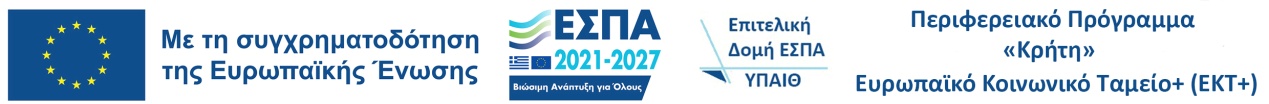 Προς το Π.Υ.Σ.Π.Ε. ΛασιθίουΠαρακαλώ να μου χορηγήσετε άδεια άσκησης ιδιωτικού έργου με αμοιβή, σύμφωνα με τις διατάξεις του άρθρου 31 του Ν.3528/2007 προκειμένου να απασχοληθώ ως ……………………………………………………………………………………………………………………………………………………………………………………………………………………………………………………………………………………………………………………………………………………………………………………………………………………………στο(ν)/στη(ν)  ………………………………………………………….……………………………………………………………………………………………………………………………………………………………………από ……………………..………... έως ………..……..……………..Η εργασία μου δεν θα παρεμποδίζει το εκπαιδευτικό μου έργο και θα πραγματοποιείται τις παρακάτω ημέρες και ώρες εβδομαδιαία πέραν του υποχρεωτικού μου ωραρίου.:  ……………………………….…………………………………………………………………………….....………………………………………………………………………………… …………………………………………………………………………………………………………………………………………………………………Συνοδευτικά σας προσκομίζω:Βεβαίωση/σεις Εργοδότη/των του Φορέα/ρέων Απασχόλησης στην/στις οποία/οίες βεβαιώνονται τα ανωτέρω……………………………………., ….…/.…../20….Ο/Η Αιτ…..……………………………….